Section___________________												Date______Use Parallel Lines and TransversalsVocabularyDefinitionPicturePicturePOSTULATE 15CORRESPONDING ANGLES POSTULTAEIf two parallel lines are cut by a transversal, then the corresponding angles are ______________.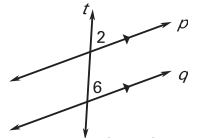 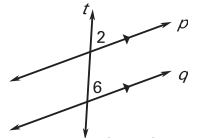 THEOREM 3.1 ALTERNATE INTERIOR ANGLES THEOREMIf two parallel lines are cut by a transversal, then the alternate interior angles are ________________.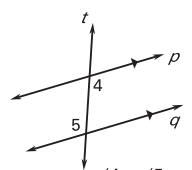 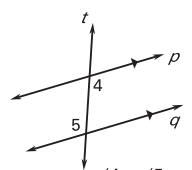 THEOREM 3.2 ALTERNATE EXTERIOR ANGLES THEOREMIf two parallel lines are cut by a transversal, then the alternate exterior angles are ________________.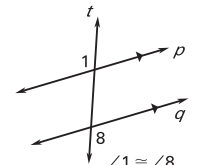 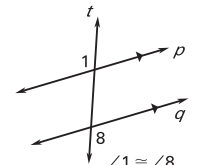 THEOREM 3.3 CONSECUTIVE INTERIOR ANGLES THEOREMIf two parallel lines are cut by a transversal, then the consecutive interior angles are ________________.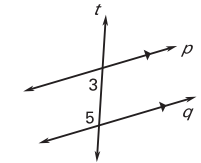 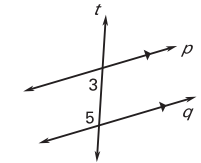 